70年，安徽正芳华4大家电产量突破1亿台，全国每3台冰箱、每4台洗衣机、每5台空调就有一台是“安徽造”，世界首颗量子卫星“墨子号”升空……70年，安徽从“百废待兴”到“百业兴旺”，从“传统农业大省”到“新兴工业大省”，从“创新追赶”到“创新引领”，改革创新已经成为最闪亮的安徽“名片”。来，一起为安徽打Call！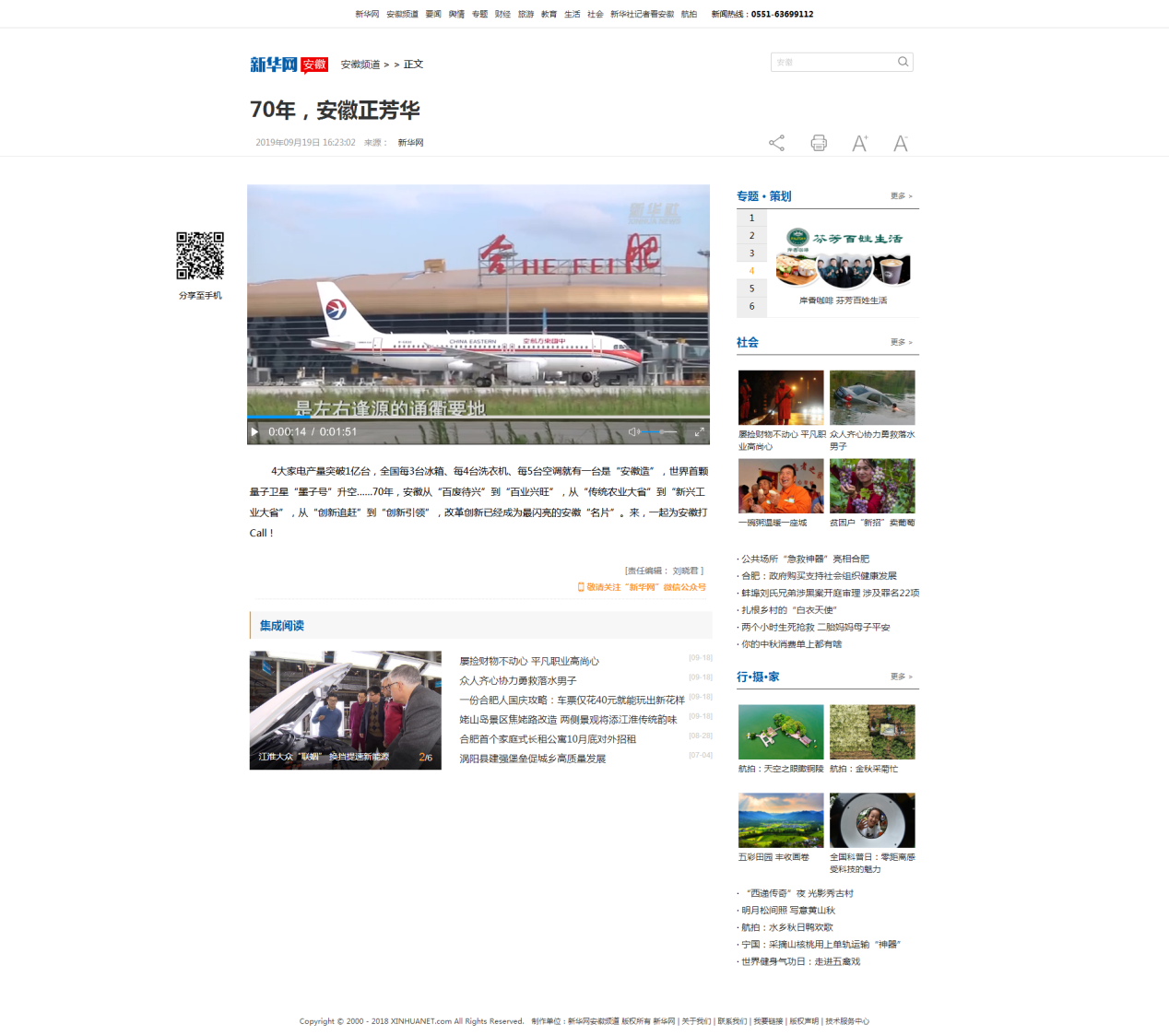 